Декоративный натюрморт.Задание №2 по живописи для 3 А класса.Рисуем гуашью. Формат А 3Композиционные принципы декоративного натюрморта.Влияние декоративного рисования на становление художественного восприятия.Задание нацелено на развитие специализированного, стилистического художественного мышления.Учимся приемам стилизации, декоративного обобщения, решение художественного образа.Ключевою роль играет способность творчески интерпретировать окружающую действительность, находить предельную выразительность каждого объекта и вносить в нее индивидуальное отношение. Все изобразительные, выразительные средства в декоративном натюрморте (линия, пятно, фактура, цвет) должны работать на решение единой композиционной задачи, единого принципа, идеи.Рассмотрим выразительные принципы.Усиление декоративного звучание цвета. Приемлемо использование открытых цветов, обострение цветовых контрастов, введение декоративного контура, пятна.Акцентирование внимания на главном объекте натюрморта достигается с помощью обострения его пластики, достигая подчиненности ему всех остальных элементов композиции.Организация орнаментальной среды. Орнамент является сильным средством создания декоративных эффектов. Он может стать основой общей ритмической структуры натюрморта.Приемы и способы стилизации объектов:- предельное упрощение предметов и даже доведение их до определенных символов;- частичный или полный отказ от объемной моделировки предмета;- усложнение формы предмета: деформирование формы;- деформация пространства, использование перспективных искажений, создание иллюзии, что один и тот же объект воспринимается с нескольких точек зрения;- Свободное размещение предметов в плоскости листа.Рассмотрим некоторые натюрморты: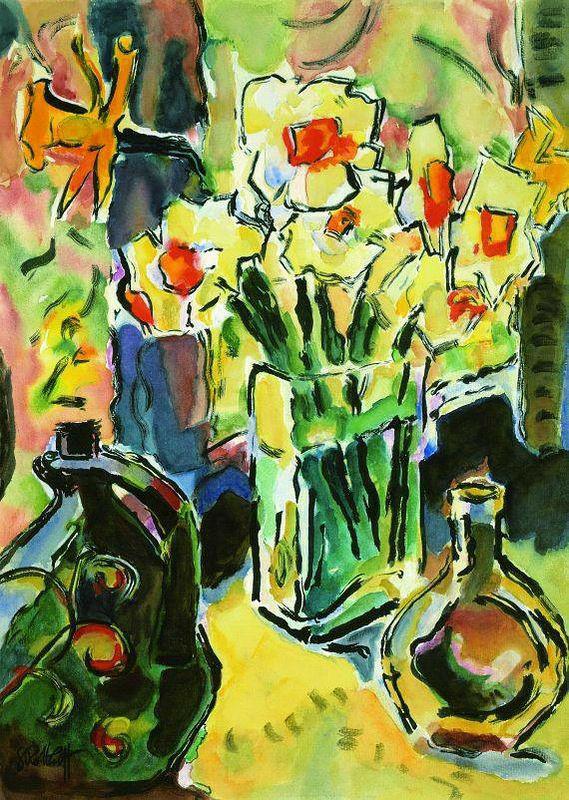 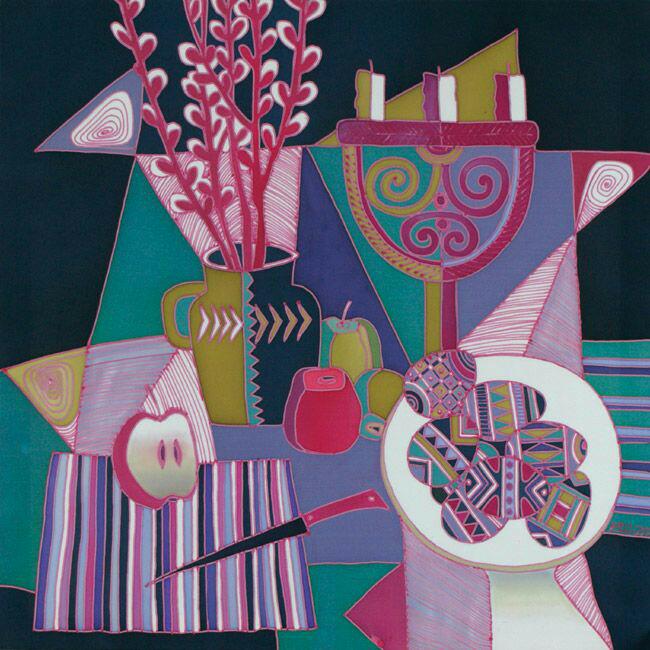 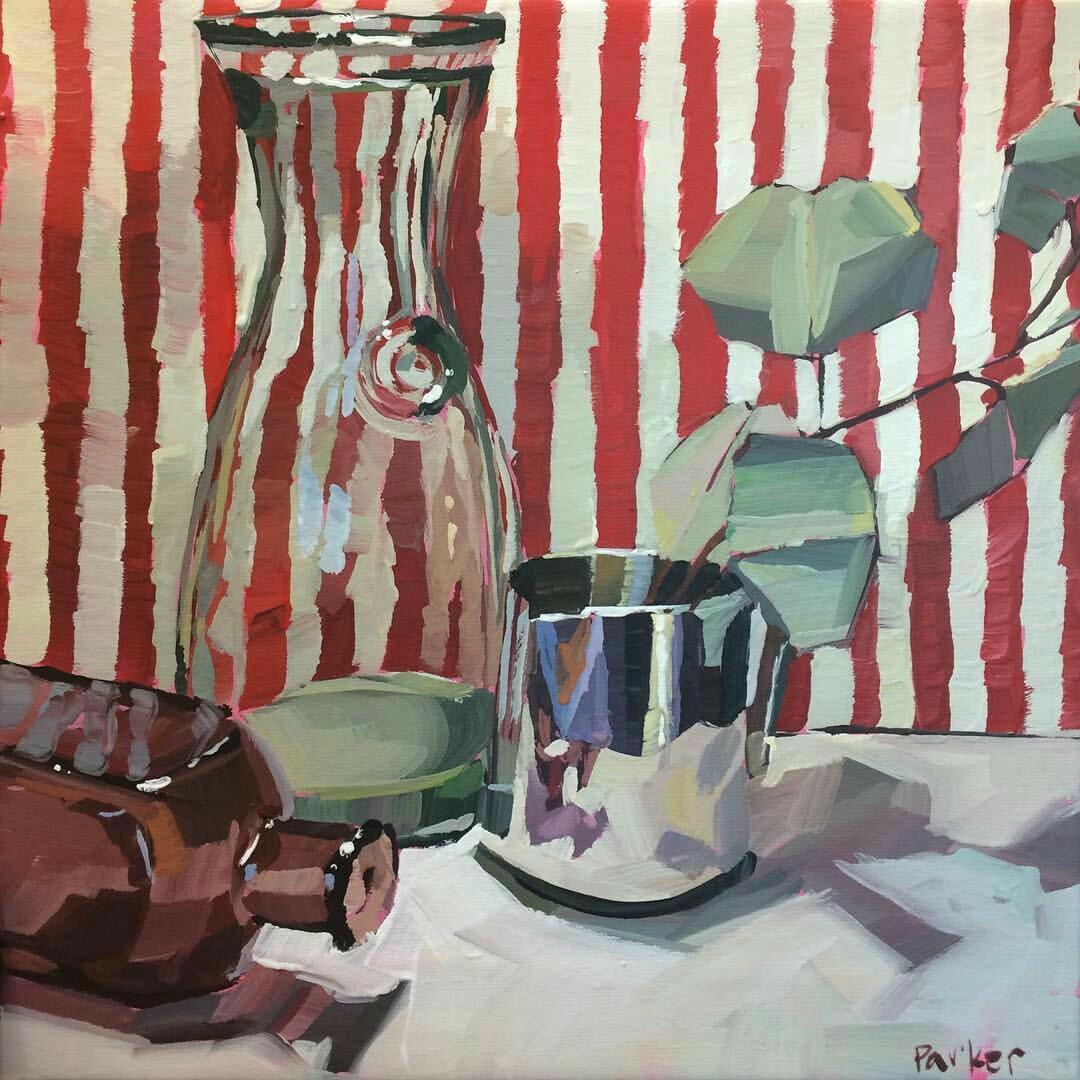 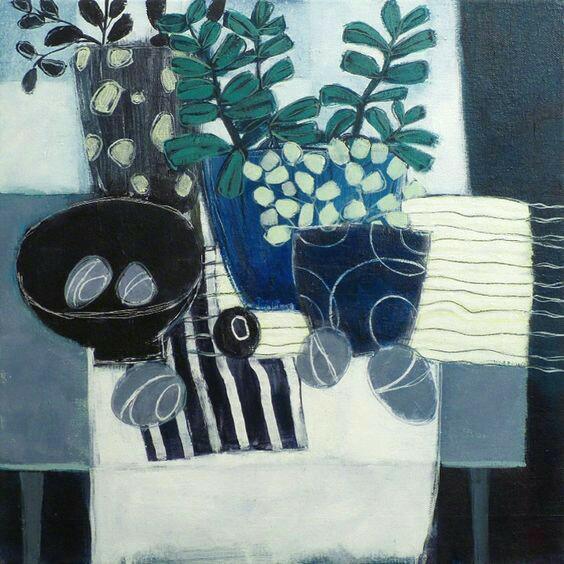 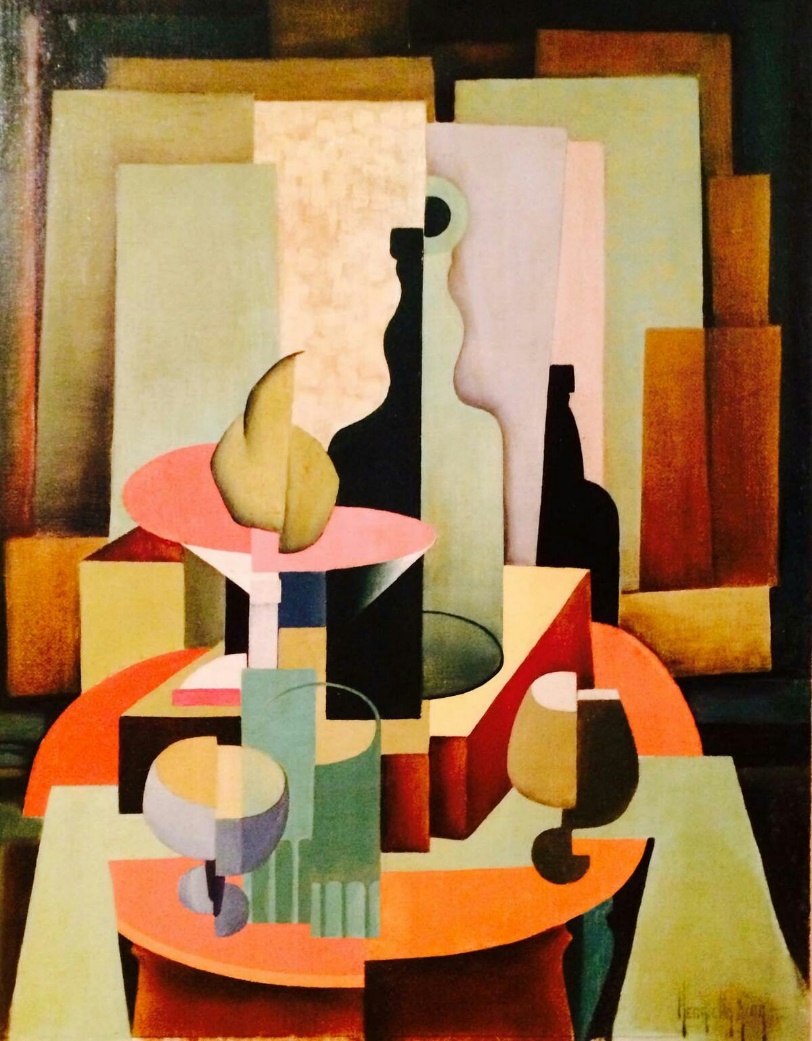 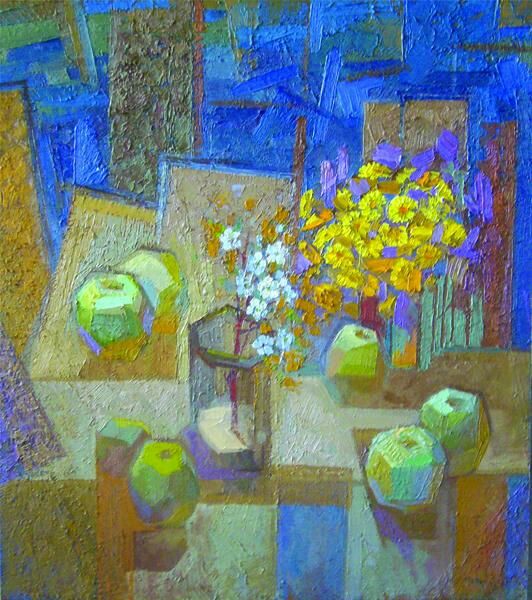 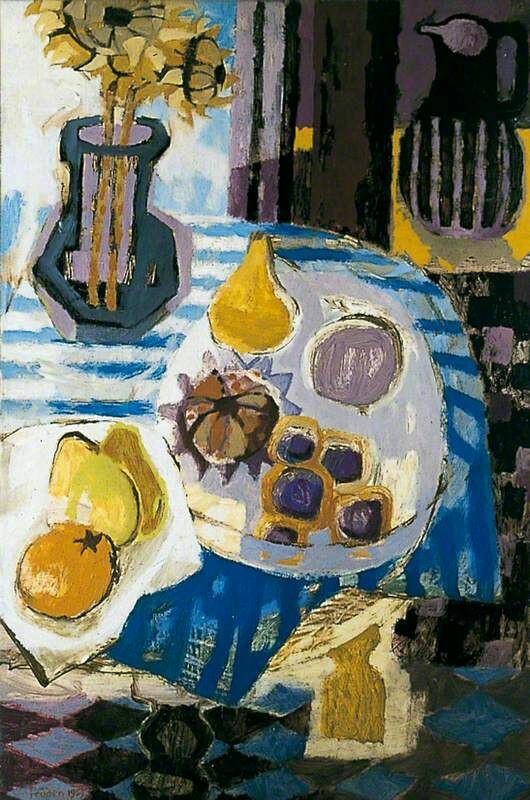 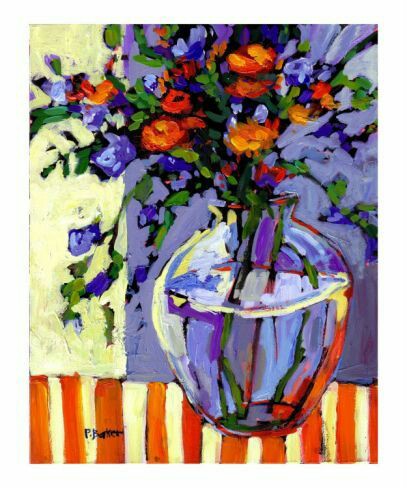 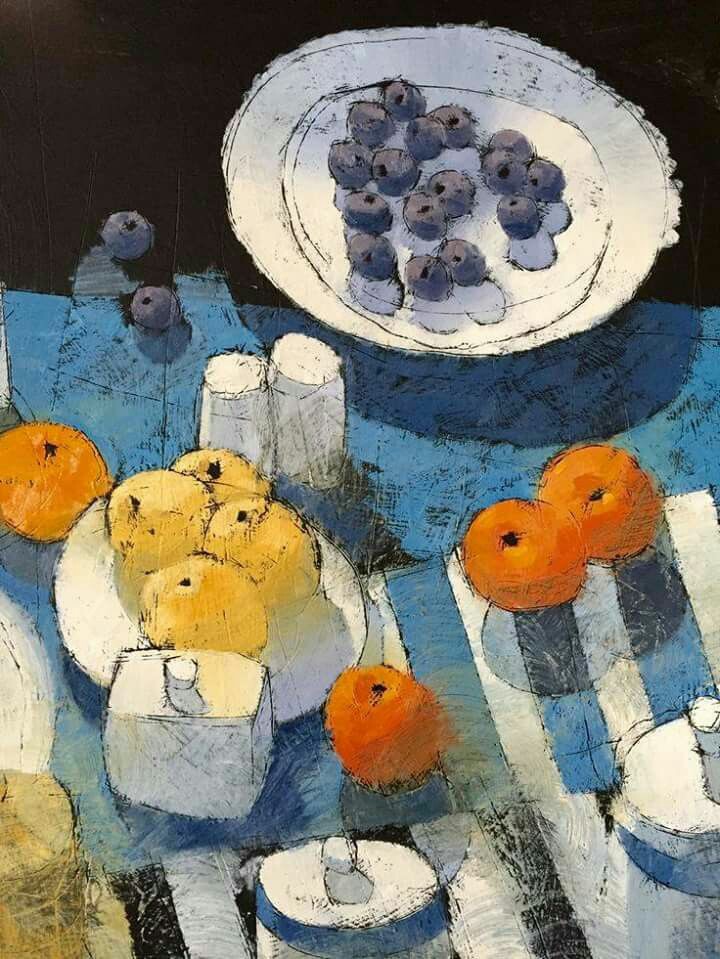 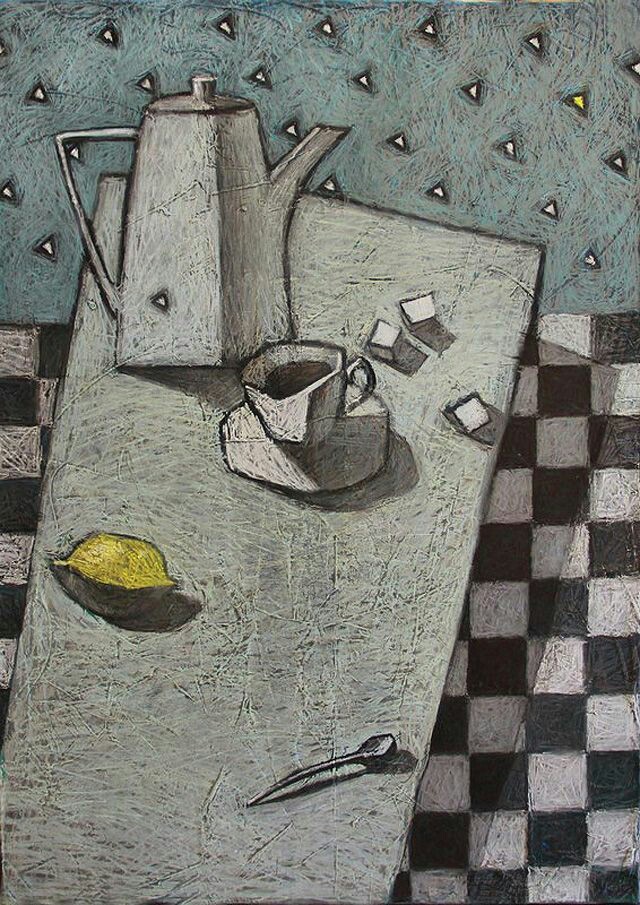 